Worksheet: will or won’tExercise A.
Fill out the blanks with will or won’t and the verbs in parentheses. The World in 2050.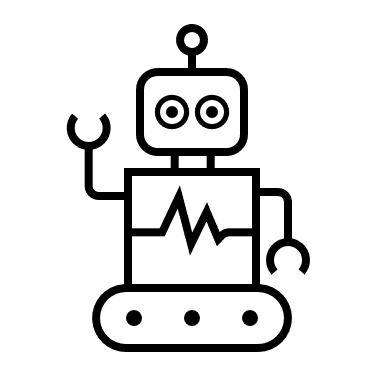 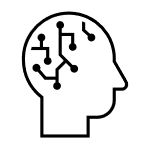 1. More people ___________________ (be) vegetarians. They _________________________ (not, eat) any meat or fish.2. Robots _______________________ (cook) our meals. We _____________________ (not, spend) a lot of time in the kitchen.3. People ________________________ (live) to be 100 years old an average, and the majority of people _______________________ (be) over sixty.4. People _________________________ (read) each other’s thoughts.5. Cars _______________________________ (not, run) on gas. Cars _____________________ (run) on solar energy.Answer sheet: will or won’tExercise A.
Fill out the blanks with will or won’t and the verbs in parentheses. The World in 2050.1. More people ___will be_________ (be) vegetarians. They __won’t eat______________ (not, eat) any meat or fish.2. Robots _____will cook__________ (cook) our meals. We ___won’t spend______ (not, spend) a lot of time in the kitchen.3. People __will live____________ (live) to be 100 years old an average, and the majority of people ___will be____________ (be) over sixty.4. People ___will read_____________ (read) each other’s thoughts.5. Cars __won’t run____________________ (not, run) on gas. Cars __will run___________ (run) on solar energy.Worksheet: will or won’tExercise B.Look at the pictures and verbs and write sentences in future about Sam, Jenny and Paul. Use will or won’t. Sara is a fortune-teller. She predicted the future of Sam, Jenny and Paul. 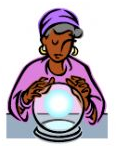 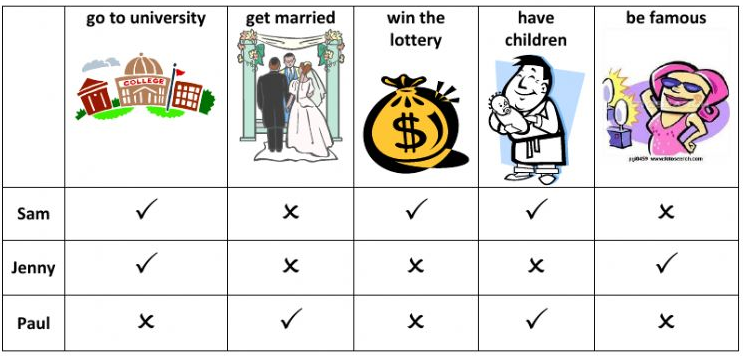 1) About Sam:_____________________________________________________________________________ (positive)_____________________________________________________________________________ (negative)2) About Jenny:_____________________________________________________________________________ (positive)_____________________________________________________________________________ (negative)3) About Paul:_____________________________________________________________________________ (positive)_____________________________________________________________________________ (negative)Answer sheet: will or won’tExercise B.Look at the pictures and verbs and write sentences in future about Sam, Jenny and Paul. Use will or won’t. Sara is a fortune-teller. She predicted the future of Sam, Jenny and Paul. 1) About Sam:_Sam will go to university. or Sam will have children. or Sam will win the lottery._________ (positive)_Sam won’t get married. or Sam won’t be famous.  ______________________________________ (negative)2) About Jenny:_Jenny will go to university. or Jenny will be famous. ______________________________________ (positive)_Jenny won’t win the lottery. or Jenny won’t het married. or Jenny won’t have children. _(negative)3) About Paul:_Paul will get married. or Paul will have children.___________________________________________ (positive)_Paul won’t go to university. or Paul won’t won the lottery. or Paul won’t be famous.____ (negative)Stage 5- ProcedureVisual MaterialTopic: Will robots replace humans in the future of work? If so, in what way?
Share your prediction and opinions about the topic with your group.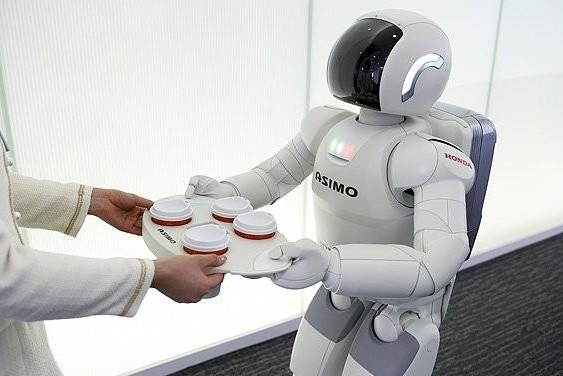 NameClass DateLesson TypePlan typeLengthHelen ChoTESOL-222WK10 Jul, 2021GrammarPPP25 minLessonLessonTopicFuture: Will (make predictions)Main AimStudents will learn “Will” for the future.Secondary AimStudents will practice their speaking fluency. 	Materials and References	Visual contexts for lead-in; small board and picturesWhite board, board markers; black, blue, green and red Work sheets and answer sheet A picture for Stage 5-Freer PracticeStudent ProfileStudent ProfileStudent ProfileStudent ProfileStudent ProfileStudent ProfileLevelLevelLower IntermediateLower IntermediateLower IntermediateLower IntermediateAgeAge10 years old10 years oldNumber of Students3DetailDetailThey are 4th Grade in Korea. They studied about Global Warming in science class already so they are familiar what will happen in the future because of global warming. Since they are children, it would be helpful to prepare visual contexts to draw out model sentence from them.They are 4th Grade in Korea. They studied about Global Warming in science class already so they are familiar what will happen in the future because of global warming. Since they are children, it would be helpful to prepare visual contexts to draw out model sentence from them.They are 4th Grade in Korea. They studied about Global Warming in science class already so they are familiar what will happen in the future because of global warming. Since they are children, it would be helpful to prepare visual contexts to draw out model sentence from them.They are 4th Grade in Korea. They studied about Global Warming in science class already so they are familiar what will happen in the future because of global warming. Since they are children, it would be helpful to prepare visual contexts to draw out model sentence from them.Assumptions about students’ knowledge as required for this lesson:Assumptions about students’ knowledge as required for this lesson:Assumptions about students’ knowledge as required for this lesson:Assumptions about students’ knowledge as required for this lesson:Assumptions about students’ knowledge as required for this lesson:Assumptions about students’ knowledge as required for this lesson:Students know the vocabulary used in this lessonStudents have learned about “will” can be used to talk about future facts.Students know how to make the negative form using ‘not’Students know the vocabulary used in this lessonStudents have learned about “will” can be used to talk about future facts.Students know how to make the negative form using ‘not’Students know the vocabulary used in this lessonStudents have learned about “will” can be used to talk about future facts.Students know how to make the negative form using ‘not’Students know the vocabulary used in this lessonStudents have learned about “will” can be used to talk about future facts.Students know how to make the negative form using ‘not’Students know the vocabulary used in this lessonStudents have learned about “will” can be used to talk about future facts.Students know how to make the negative form using ‘not’Students know the vocabulary used in this lessonStudents have learned about “will” can be used to talk about future facts.Students know how to make the negative form using ‘not’What language difficulties to expect when presenting, and how to deal with it:What language difficulties to expect when presenting, and how to deal with it:What language difficulties to expect when presenting, and how to deal with it:What language difficulties to expect when presenting, and how to deal with it:What language difficulties to expect when presenting, and how to deal with it:What language difficulties to expect when presenting, and how to deal with it:Meaning: “They (Bolar Bears) will disappear in the future.” Students know “will” is using for future facts. But, they can also use “will” to make predictions for the future. Make a clear visual context and C.C.Q.Form: Students may confuse to use the base form of the verb after ‘will.’ To make sure the base form is the same for all subjects. It doesn’t change forms.E.g. It will rain tomorrow. / It will to rain tomorrow. / It will rains tomorrow.Pronunciation: Students may not know where to put natural sentence stress. Drill several times chorally, then individually. Ask, “Which words sound stressed?” Board the stress markers in red.Also, practice “I’ll, we’ll, it’ll, they’ll.”Meaning: “They (Bolar Bears) will disappear in the future.” Students know “will” is using for future facts. But, they can also use “will” to make predictions for the future. Make a clear visual context and C.C.Q.Form: Students may confuse to use the base form of the verb after ‘will.’ To make sure the base form is the same for all subjects. It doesn’t change forms.E.g. It will rain tomorrow. / It will to rain tomorrow. / It will rains tomorrow.Pronunciation: Students may not know where to put natural sentence stress. Drill several times chorally, then individually. Ask, “Which words sound stressed?” Board the stress markers in red.Also, practice “I’ll, we’ll, it’ll, they’ll.”Meaning: “They (Bolar Bears) will disappear in the future.” Students know “will” is using for future facts. But, they can also use “will” to make predictions for the future. Make a clear visual context and C.C.Q.Form: Students may confuse to use the base form of the verb after ‘will.’ To make sure the base form is the same for all subjects. It doesn’t change forms.E.g. It will rain tomorrow. / It will to rain tomorrow. / It will rains tomorrow.Pronunciation: Students may not know where to put natural sentence stress. Drill several times chorally, then individually. Ask, “Which words sound stressed?” Board the stress markers in red.Also, practice “I’ll, we’ll, it’ll, they’ll.”Meaning: “They (Bolar Bears) will disappear in the future.” Students know “will” is using for future facts. But, they can also use “will” to make predictions for the future. Make a clear visual context and C.C.Q.Form: Students may confuse to use the base form of the verb after ‘will.’ To make sure the base form is the same for all subjects. It doesn’t change forms.E.g. It will rain tomorrow. / It will to rain tomorrow. / It will rains tomorrow.Pronunciation: Students may not know where to put natural sentence stress. Drill several times chorally, then individually. Ask, “Which words sound stressed?” Board the stress markers in red.Also, practice “I’ll, we’ll, it’ll, they’ll.”Meaning: “They (Bolar Bears) will disappear in the future.” Students know “will” is using for future facts. But, they can also use “will” to make predictions for the future. Make a clear visual context and C.C.Q.Form: Students may confuse to use the base form of the verb after ‘will.’ To make sure the base form is the same for all subjects. It doesn’t change forms.E.g. It will rain tomorrow. / It will to rain tomorrow. / It will rains tomorrow.Pronunciation: Students may not know where to put natural sentence stress. Drill several times chorally, then individually. Ask, “Which words sound stressed?” Board the stress markers in red.Also, practice “I’ll, we’ll, it’ll, they’ll.”Meaning: “They (Bolar Bears) will disappear in the future.” Students know “will” is using for future facts. But, they can also use “will” to make predictions for the future. Make a clear visual context and C.C.Q.Form: Students may confuse to use the base form of the verb after ‘will.’ To make sure the base form is the same for all subjects. It doesn’t change forms.E.g. It will rain tomorrow. / It will to rain tomorrow. / It will rains tomorrow.Pronunciation: Students may not know where to put natural sentence stress. Drill several times chorally, then individually. Ask, “Which words sound stressed?” Board the stress markers in red.Also, practice “I’ll, we’ll, it’ll, they’ll.”Anticipated Classroom Management Difficulties and their Solutions:Anticipated Classroom Management Difficulties and their Solutions:Anticipated Classroom Management Difficulties and their Solutions:Anticipated Classroom Management Difficulties and their Solutions:Anticipated Classroom Management Difficulties and their Solutions:Anticipated Classroom Management Difficulties and their Solutions:The quantity of new language points to be learned about future simple ‘will’ is too much for students to handle in a short 30 minute lesson because it has 5 different meaning such as future facts, predictions, promise, offer and refuse. If I tried to cover all meanings in the lesson, it could lead to anxiety, rushing, and a lot of teacher talk. For this lesson I will manage this by selectively presenting only about ‘predictions’ about meaning of ‘will’. The remaining new language points can be presented in the next lesson.The quantity of new language points to be learned about future simple ‘will’ is too much for students to handle in a short 30 minute lesson because it has 5 different meaning such as future facts, predictions, promise, offer and refuse. If I tried to cover all meanings in the lesson, it could lead to anxiety, rushing, and a lot of teacher talk. For this lesson I will manage this by selectively presenting only about ‘predictions’ about meaning of ‘will’. The remaining new language points can be presented in the next lesson.The quantity of new language points to be learned about future simple ‘will’ is too much for students to handle in a short 30 minute lesson because it has 5 different meaning such as future facts, predictions, promise, offer and refuse. If I tried to cover all meanings in the lesson, it could lead to anxiety, rushing, and a lot of teacher talk. For this lesson I will manage this by selectively presenting only about ‘predictions’ about meaning of ‘will’. The remaining new language points can be presented in the next lesson.The quantity of new language points to be learned about future simple ‘will’ is too much for students to handle in a short 30 minute lesson because it has 5 different meaning such as future facts, predictions, promise, offer and refuse. If I tried to cover all meanings in the lesson, it could lead to anxiety, rushing, and a lot of teacher talk. For this lesson I will manage this by selectively presenting only about ‘predictions’ about meaning of ‘will’. The remaining new language points can be presented in the next lesson.The quantity of new language points to be learned about future simple ‘will’ is too much for students to handle in a short 30 minute lesson because it has 5 different meaning such as future facts, predictions, promise, offer and refuse. If I tried to cover all meanings in the lesson, it could lead to anxiety, rushing, and a lot of teacher talk. For this lesson I will manage this by selectively presenting only about ‘predictions’ about meaning of ‘will’. The remaining new language points can be presented in the next lesson.The quantity of new language points to be learned about future simple ‘will’ is too much for students to handle in a short 30 minute lesson because it has 5 different meaning such as future facts, predictions, promise, offer and refuse. If I tried to cover all meanings in the lesson, it could lead to anxiety, rushing, and a lot of teacher talk. For this lesson I will manage this by selectively presenting only about ‘predictions’ about meaning of ‘will’. The remaining new language points can be presented in the next lesson.	My Personal Aim		My Personal Aim		My Personal Aim		My Personal Aim		My Personal Aim		My Personal Aim	What I hope most to demonstrate in this lesson is the ability to present the target language using a visual contextto be an involver type teacherWhat I hope most to demonstrate in this lesson is the ability to present the target language using a visual contextto be an involver type teacherWhat I hope most to demonstrate in this lesson is the ability to present the target language using a visual contextto be an involver type teacherWhat I hope most to demonstrate in this lesson is the ability to present the target language using a visual contextto be an involver type teacherWhat I hope most to demonstrate in this lesson is the ability to present the target language using a visual contextto be an involver type teacherWhat I hope most to demonstrate in this lesson is the ability to present the target language using a visual contextto be an involver type teacherStage Name: Lead-inPurpose of this stage: To relax both the teacher and students. To focus attention on the lesson. Create a situation for students to experience or think about, and then to elicit the target language.Stage Name: Lead-inPurpose of this stage: To relax both the teacher and students. To focus attention on the lesson. Create a situation for students to experience or think about, and then to elicit the target language.Stage Name: Lead-inPurpose of this stage: To relax both the teacher and students. To focus attention on the lesson. Create a situation for students to experience or think about, and then to elicit the target language.Stage Name: Lead-inPurpose of this stage: To relax both the teacher and students. To focus attention on the lesson. Create a situation for students to experience or think about, and then to elicit the target language.Stage Name: Lead-inPurpose of this stage: To relax both the teacher and students. To focus attention on the lesson. Create a situation for students to experience or think about, and then to elicit the target language.Stage Name: Lead-inPurpose of this stage: To relax both the teacher and students. To focus attention on the lesson. Create a situation for students to experience or think about, and then to elicit the target language.Materials: List all materials that will be needed in this stage.Materials: List all materials that will be needed in this stage.Materials: List all materials that will be needed in this stage.Materials: List all materials that will be needed in this stage.Materials: List all materials that will be needed in this stage.Materials: List all materials that will be needed in this stage.TimingsInteractionsInteractionsProcedureProcedureProcedure1 minTTPresent small board with pictures and draw out model sentence;“They (Polar bears) will disappear in the future (or in 2100).”Present small board with pictures and draw out model sentence;“They (Polar bears) will disappear in the future (or in 2100).”Present small board with pictures and draw out model sentence;“They (Polar bears) will disappear in the future (or in 2100).”Stage Name: PresentationPurpose of this stage: Make the students think about the situation. To clarify the meaning, form, and pronunciation features of the target language.Stage Name: PresentationPurpose of this stage: Make the students think about the situation. To clarify the meaning, form, and pronunciation features of the target language.Stage Name: PresentationPurpose of this stage: Make the students think about the situation. To clarify the meaning, form, and pronunciation features of the target language.Stage Name: PresentationPurpose of this stage: Make the students think about the situation. To clarify the meaning, form, and pronunciation features of the target language.Stage Name: PresentationPurpose of this stage: Make the students think about the situation. To clarify the meaning, form, and pronunciation features of the target language.Stage Name: PresentationPurpose of this stage: Make the students think about the situation. To clarify the meaning, form, and pronunciation features of the target language.Materials: List all materials that will be needed in this stage.Materials: List all materials that will be needed in this stage.Materials: List all materials that will be needed in this stage.Materials: List all materials that will be needed in this stage.Materials: List all materials that will be needed in this stage.Materials: List all materials that will be needed in this stage.TimingsInteractionsInteractionsProcedureProcedureProcedure30 sec2 min3 min 1 minTT-ST-ST-STT-ST-ST-SBoard the model sentence (if students are unable to tell you, just board it).CCQ – ask questions, and use time lines or scales where appropriate.Did polar bears already disappear? (No)Is this about the future? (Yes)Is it a guess? (Yes)Form – clarify the affirmative, negative, question form, contractions. Draw substitution tables as below.Highlight the grammar structure; subject+ will+ base form of verb+ Time MarkerMake sure the base form is the same for all subjects. It doesn’t change forms.Contractions; will=>‘ll, will not=>won’t*I’ll, you’ll, we’ll, she’ll, he’ll, it’ll, they’llDo not use contractions in affirmative short answers.Example: 1) It’ll rain tomorrow. (Correct)2) It’ll rains tomorrow. or It’ll to rain tomorrow. (Both wrong)Drill Everyone, don’t look the board! Look at me. Repeat after me. They’ll disappear in 2100.Drill chorally 3 times with gestures. Nominate for individual drilling.Where’s the stress? (Mark with red pen on will) Listen and repeat after me.They won’t disappear in 2100.Drill chorally 3 times with gestures. Nominate for individual drilling.Will they disappear in 2100?Drill chorally 3 times with gestures. Nominate for individual drilling.Board the model sentence (if students are unable to tell you, just board it).CCQ – ask questions, and use time lines or scales where appropriate.Did polar bears already disappear? (No)Is this about the future? (Yes)Is it a guess? (Yes)Form – clarify the affirmative, negative, question form, contractions. Draw substitution tables as below.Highlight the grammar structure; subject+ will+ base form of verb+ Time MarkerMake sure the base form is the same for all subjects. It doesn’t change forms.Contractions; will=>‘ll, will not=>won’t*I’ll, you’ll, we’ll, she’ll, he’ll, it’ll, they’llDo not use contractions in affirmative short answers.Example: 1) It’ll rain tomorrow. (Correct)2) It’ll rains tomorrow. or It’ll to rain tomorrow. (Both wrong)Drill Everyone, don’t look the board! Look at me. Repeat after me. They’ll disappear in 2100.Drill chorally 3 times with gestures. Nominate for individual drilling.Where’s the stress? (Mark with red pen on will) Listen and repeat after me.They won’t disappear in 2100.Drill chorally 3 times with gestures. Nominate for individual drilling.Will they disappear in 2100?Drill chorally 3 times with gestures. Nominate for individual drilling.Board the model sentence (if students are unable to tell you, just board it).CCQ – ask questions, and use time lines or scales where appropriate.Did polar bears already disappear? (No)Is this about the future? (Yes)Is it a guess? (Yes)Form – clarify the affirmative, negative, question form, contractions. Draw substitution tables as below.Highlight the grammar structure; subject+ will+ base form of verb+ Time MarkerMake sure the base form is the same for all subjects. It doesn’t change forms.Contractions; will=>‘ll, will not=>won’t*I’ll, you’ll, we’ll, she’ll, he’ll, it’ll, they’llDo not use contractions in affirmative short answers.Example: 1) It’ll rain tomorrow. (Correct)2) It’ll rains tomorrow. or It’ll to rain tomorrow. (Both wrong)Drill Everyone, don’t look the board! Look at me. Repeat after me. They’ll disappear in 2100.Drill chorally 3 times with gestures. Nominate for individual drilling.Where’s the stress? (Mark with red pen on will) Listen and repeat after me.They won’t disappear in 2100.Drill chorally 3 times with gestures. Nominate for individual drilling.Will they disappear in 2100?Drill chorally 3 times with gestures. Nominate for individual drilling.Stage Name: Controlled PracticePurpose of this stage: students practice working with the form (scrambled sentences, split sentences, select the correct form of the verb, correct incorrect sentences, and change one form into another form). Accuracy must be checked.Stage Name: Controlled PracticePurpose of this stage: students practice working with the form (scrambled sentences, split sentences, select the correct form of the verb, correct incorrect sentences, and change one form into another form). Accuracy must be checked.Stage Name: Controlled PracticePurpose of this stage: students practice working with the form (scrambled sentences, split sentences, select the correct form of the verb, correct incorrect sentences, and change one form into another form). Accuracy must be checked.Stage Name: Controlled PracticePurpose of this stage: students practice working with the form (scrambled sentences, split sentences, select the correct form of the verb, correct incorrect sentences, and change one form into another form). Accuracy must be checked.Stage Name: Controlled PracticePurpose of this stage: students practice working with the form (scrambled sentences, split sentences, select the correct form of the verb, correct incorrect sentences, and change one form into another form). Accuracy must be checked.Stage Name: Controlled PracticePurpose of this stage: students practice working with the form (scrambled sentences, split sentences, select the correct form of the verb, correct incorrect sentences, and change one form into another form). Accuracy must be checked.Materials: List all materials that will be needed in this stage.Materials: List all materials that will be needed in this stage.Materials: List all materials that will be needed in this stage.Materials: List all materials that will be needed in this stage.Materials: List all materials that will be needed in this stage.Materials: List all materials that will be needed in this stage.TimingsInteractionsInteractionsProcedureProcedureProcedure30 sec2 min1 min1 minTSS – ST - STSS – ST - SInstructions. 
Exercise A: Fill out the blanks with will or won’t and the verbs in parentheses.You will have 2 minutes to finish this exercise.ICQ1. Do you use will or won’t to fill out the blanks? (Yes)2. Do you work with partners? (No)3. How much time do you have? (For 2 minutes)Hand out.Students do a worksheet Exercise A. Pair check.Feedback to check accuracy.Instructions. 
Exercise A: Fill out the blanks with will or won’t and the verbs in parentheses.You will have 2 minutes to finish this exercise.ICQ1. Do you use will or won’t to fill out the blanks? (Yes)2. Do you work with partners? (No)3. How much time do you have? (For 2 minutes)Hand out.Students do a worksheet Exercise A. Pair check.Feedback to check accuracy.Instructions. 
Exercise A: Fill out the blanks with will or won’t and the verbs in parentheses.You will have 2 minutes to finish this exercise.ICQ1. Do you use will or won’t to fill out the blanks? (Yes)2. Do you work with partners? (No)3. How much time do you have? (For 2 minutes)Hand out.Students do a worksheet Exercise A. Pair check.Feedback to check accuracy.Stage Name: Less Controlled PracticePurpose of this stage: students practice working with the meaning (match a timelines to sentences, choose the sentence that matches a picture, gap-fill a paragraph). Accuracy must be checked.Stage Name: Less Controlled PracticePurpose of this stage: students practice working with the meaning (match a timelines to sentences, choose the sentence that matches a picture, gap-fill a paragraph). Accuracy must be checked.Stage Name: Less Controlled PracticePurpose of this stage: students practice working with the meaning (match a timelines to sentences, choose the sentence that matches a picture, gap-fill a paragraph). Accuracy must be checked.Stage Name: Less Controlled PracticePurpose of this stage: students practice working with the meaning (match a timelines to sentences, choose the sentence that matches a picture, gap-fill a paragraph). Accuracy must be checked.Stage Name: Less Controlled PracticePurpose of this stage: students practice working with the meaning (match a timelines to sentences, choose the sentence that matches a picture, gap-fill a paragraph). Accuracy must be checked.Stage Name: Less Controlled PracticePurpose of this stage: students practice working with the meaning (match a timelines to sentences, choose the sentence that matches a picture, gap-fill a paragraph). Accuracy must be checked.Materials: List all materials that will be needed in this stage.Materials: List all materials that will be needed in this stage.Materials: List all materials that will be needed in this stage.Materials: List all materials that will be needed in this stage.Materials: List all materials that will be needed in this stage.Materials: List all materials that will be needed in this stage.TimingsInteractionsInteractionsProcedureProcedureProcedure1 min2 min1 min1 minT SS-ST-ST SS-ST-SInstructionsTurn over your worksheet. There is Exercise B. Look at the pictures and verbs and write sentences in future about Sam, Jenny and Paul. Use will or won’t. Write one positive and one negative sentence for each person.
You will have 2 minutes to finish this exercise.ICQ1. Do you work with partners? (No)2. How many sentences do you write for each person? (2. One positive and one negative.)3. How much time do you have? (For 3 minutes)Students do a worksheet Exercise B. Pair check.Feedback to check accuracy.InstructionsTurn over your worksheet. There is Exercise B. Look at the pictures and verbs and write sentences in future about Sam, Jenny and Paul. Use will or won’t. Write one positive and one negative sentence for each person.
You will have 2 minutes to finish this exercise.ICQ1. Do you work with partners? (No)2. How many sentences do you write for each person? (2. One positive and one negative.)3. How much time do you have? (For 3 minutes)Students do a worksheet Exercise B. Pair check.Feedback to check accuracy.InstructionsTurn over your worksheet. There is Exercise B. Look at the pictures and verbs and write sentences in future about Sam, Jenny and Paul. Use will or won’t. Write one positive and one negative sentence for each person.
You will have 2 minutes to finish this exercise.ICQ1. Do you work with partners? (No)2. How many sentences do you write for each person? (2. One positive and one negative.)3. How much time do you have? (For 3 minutes)Students do a worksheet Exercise B. Pair check.Feedback to check accuracy.Stage Name: Production – Freer PracticePurpose of this stage: is to get students to practice the grammar communicatively.Stage Name: Production – Freer PracticePurpose of this stage: is to get students to practice the grammar communicatively.Stage Name: Production – Freer PracticePurpose of this stage: is to get students to practice the grammar communicatively.Stage Name: Production – Freer PracticePurpose of this stage: is to get students to practice the grammar communicatively.Stage Name: Production – Freer PracticePurpose of this stage: is to get students to practice the grammar communicatively.Stage Name: Production – Freer PracticePurpose of this stage: is to get students to practice the grammar communicatively.Materials: List all materials that will be needed in this stage.Materials: List all materials that will be needed in this stage.Materials: List all materials that will be needed in this stage.Materials: List all materials that will be needed in this stage.Materials: List all materials that will be needed in this stage.Materials: List all materials that will be needed in this stage.TimingsInteractionsInteractionsProcedureProcedureProcedure30 sec5 min1 minTS-ST-STS-ST-SInstructions.Share your prediction and opinions about the topic with your group.[Topic]
Will robots replace humans in the future of work? If so, in what way?Students discuss their predictions and opinions using the target language naturally.Monitor errors in distance.Feedback. Share what they’ve discussed about.Instructions.Share your prediction and opinions about the topic with your group.[Topic]
Will robots replace humans in the future of work? If so, in what way?Students discuss their predictions and opinions using the target language naturally.Monitor errors in distance.Feedback. Share what they’ve discussed about.Instructions.Share your prediction and opinions about the topic with your group.[Topic]
Will robots replace humans in the future of work? If so, in what way?Students discuss their predictions and opinions using the target language naturally.Monitor errors in distance.Feedback. Share what they’ve discussed about.Stage Name: Wrap-upPurpose of this stage: is to end the lesson on a positive note so that students feel they have achieved progress.Stage Name: Wrap-upPurpose of this stage: is to end the lesson on a positive note so that students feel they have achieved progress.Stage Name: Wrap-upPurpose of this stage: is to end the lesson on a positive note so that students feel they have achieved progress.Stage Name: Wrap-upPurpose of this stage: is to end the lesson on a positive note so that students feel they have achieved progress.Stage Name: Wrap-upPurpose of this stage: is to end the lesson on a positive note so that students feel they have achieved progress.Stage Name: Wrap-upPurpose of this stage: is to end the lesson on a positive note so that students feel they have achieved progress.Materials: List all materials that will be needed in this stage.Materials: List all materials that will be needed in this stage.Materials: List all materials that will be needed in this stage.Materials: List all materials that will be needed in this stage.Materials: List all materials that will be needed in this stage.Materials: List all materials that will be needed in this stage.TimingsInteractionsInteractionsProcedureProcedureProcedure1 min30 secT – STT – STOffer delayed corrections to the previous stage.“Look at the board. Here are some sentences I heard. Tell me how to correct them.”Lesson feedback. Offer delayed corrections to the previous stage.“Look at the board. Here are some sentences I heard. Tell me how to correct them.”Lesson feedback. Offer delayed corrections to the previous stage.“Look at the board. Here are some sentences I heard. Tell me how to correct them.”Lesson feedback. 		Pros		Pros		Pros	Cons		Cons		Cons		Change		Change		Change		Overall Comments		Overall Comments		Overall Comments		Grade		Grade		Grade	Above Standard 85%-100%Standard 70%-84%Below Standard 69%-0%InstructorStudent SignatureDateTaute, David